ATILADE SUNKANMI AYANBADEJO15/ENG04/010ELECTRICAL AND ELECTRONIC ENGINEERING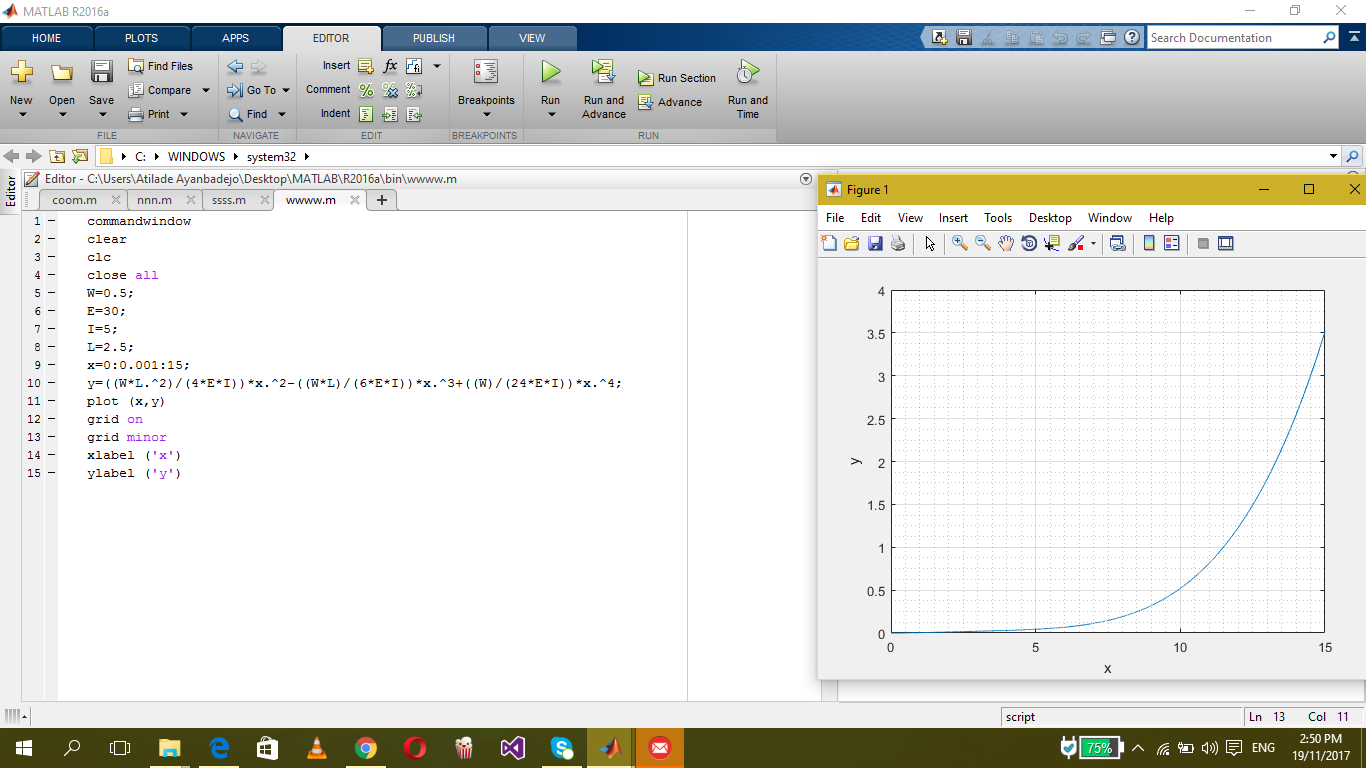 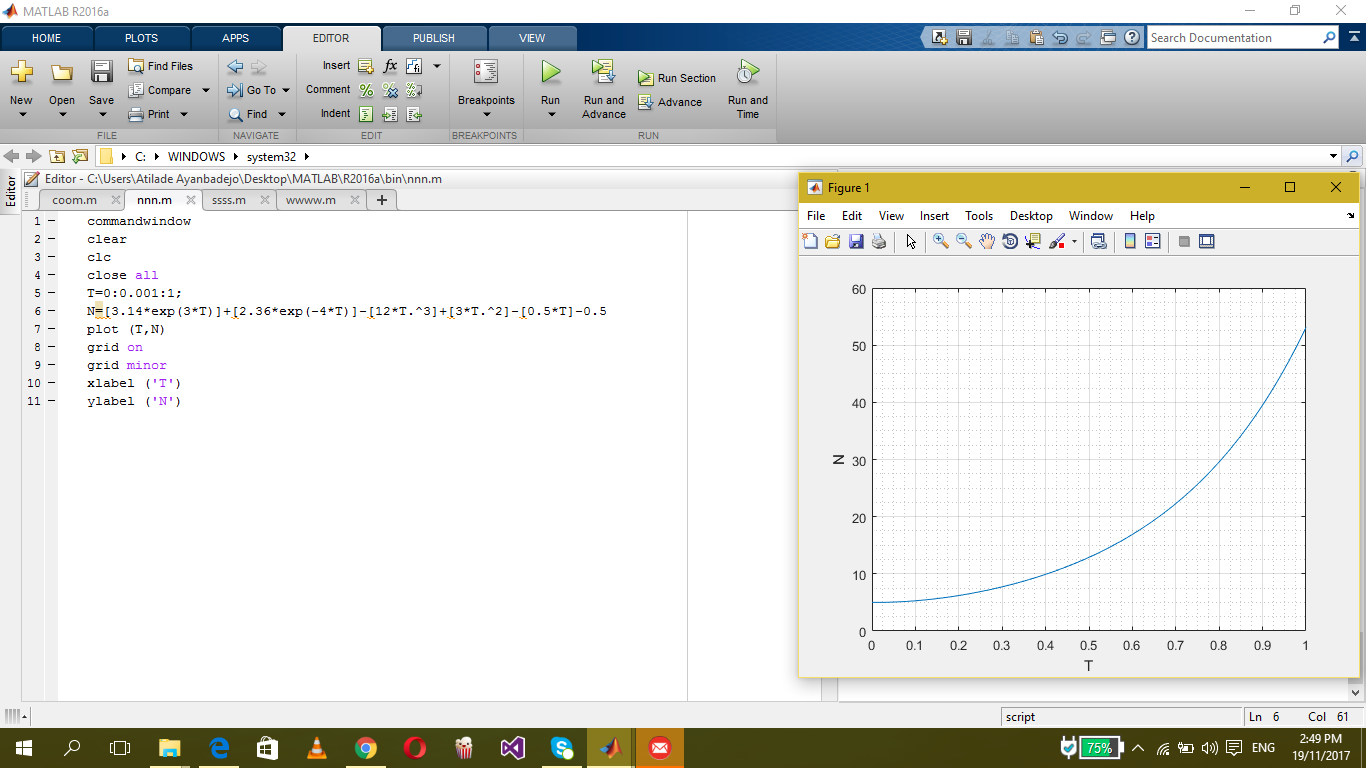 